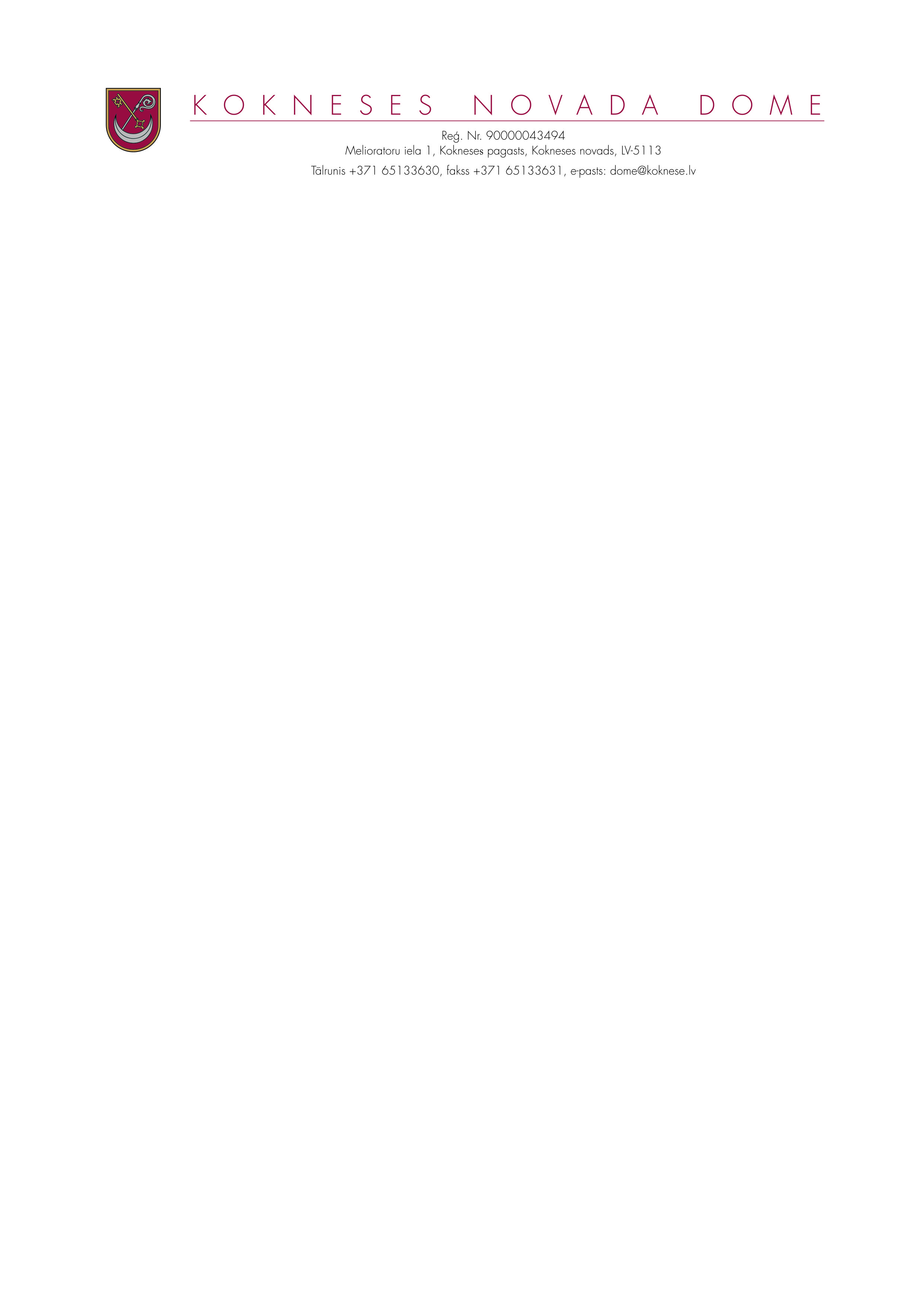 SĒDES PROTOKOLA IZRAKSTSKokneses  novada Kokneses pagastā2019.gada 18.decembrī								Nr.165.10.Par grozījumiem  Kokneses novada domes 2011.gada 28.decembra saistošajos noteikumos Nr.13 „Par sociālo pakalpojumu saņemšanas un samaksas kārtību Kokneses novadā”______________________________________________________________________________________________________ Iepazinusies ar sagatavotajiem grozījumiem Kokneses novada domes 2011.gada 28.decembra saistošajos noteikumos Nr.13„Par sociālo pakalpojumu saņemšanas un samaksas kārtību Kokneses novadā”, pamatojoties uz likuma „Par pašvaldībām” 43.panta trešo daļu, ņemot vērā Sociālo jautājumu un veselības aprūpes pastāvīgās komitejas 2019.gada 11.decembra sēdes ieteikumu, atklāti balsojot, PAR -14 ( Ilgonis Grunšteins, Dāvis Kalniņš, Pēteris Keišs, Rihards Krauklis, Jānis Krūmiņš, Jānis Liepiņš,  Raina Līcīte,  Henriks Ločmelis, Ivars Māliņš,  Jānis Miezītis, Edgars Mikāls,,  Ziedonis Vilde Māris Reinbergs, Dainis Vingris), PRET-nav, ATTURAS- nav, Kokneses novada dome NOLEMJ:1. Apstiprināt Kokneses novada domes saistošos noteikumus Nr.16/2019 “Grozījumi Kokneses novada domes 2011.gada 28.decembra saistošajos noteikumos Nr.13 “Par sociālo pakalpojumu saņemšanas un samaksas kārtību Kokneses novadā””  (pievienoti pielikumā).2. Noteikt, ka Kokneses novada domes saistošie noteikumi Nr.16/2019 “Grozījumi Kokneses novada domes 2011.gada 28.decembra saistošajos noteikumos Nr.13 “Par sociālo pakalpojumu saņemšanas un samaksas kārtību Kokneses novadā”” stājas spēkā ar 2020.gada 1.martu.3. Saistošos noteikumus triju dienu laikā pēc to parakstīšanas  elektroniski  un rakstveidā  nosūtīt Vides aizsardzības un reģionālās attīstības  ministrijai atzinuma sniegšanai.  4. Pēc atzinuma saņemšanas no Vides aizsardzības un reģionālās attīstības ministrijas, publicēt saistošos noteikumus Kokneses novada bezmaksas  izdevumā “Kokneses Novada Vēstis”  un Kokneses novada mājas lapā www koknese.lv.Sēdes vadītājs,domes priekšsēdētājs		(personiskais paraksts)	 	D.VingrisKokneses novada domes SAISTOŠIE NOTEIKUMI Nr.16/2019Kokneses novada Kokneses pagastā 2019.gada 18.decembrī APSTIPRINĀTI ar Kokneses novada domes 2019.gada 18.decembra  sēdes lēmumu Nr.5.10 (prot.Nr.16) Grozījumi  Kokneses novada domes 2011.gada 28.decembra saistošajos noteikumos Nr.13„Par sociālo pakalpojumu saņemšanas un samaksas kārtību Kokneses novadā”Izdoti saskaņā ar Latvijas Republikas Sociālo pakalpojumu un sociālās palīdzības likuma 3.panta trešo daļu,Ministru kabineta 27.05.2003. noteikumu Nr.275„Sociālās aprūpes un sociālās rehabilitācijas pakalpojumu samaksas kārtība un kārtība, kādā pakalpojuma izmaksas tiek segtas no pašvaldības budžeta”6.punktu Izdarīt Kokneses novada domes 2011.gada 28.decembra saistošajos noteikumos Nr.13 “Par sociālo pakalpojumu saņemšanas un samaksas kārtību Kokneses novadā” šādus grozījumus:Izteikt 16.punktu un tā apakšpunktus šādā redakcijā: “16.Šo noteikumu15.punktā minētā aprūpe tiek nodrošināta šādā apmērā:16.1. pirmā līmeņa aprūpes – 4 stundas nedēļā;16.2. otrā līmeņa aprūpe – 6 stundas nedēļā;16.3. trešā līmeņa aprūpe- 10 stundas nedēļā;16.4. ceturtā līmeņa aprūpe- 25 stundas nedēļā.”Papildināt saistošos noteikumus ar 161. punktu šādā redakcijā:“161. Ceturtā līmeņa aprūpes pakalpojums tiek piešķirts īslaicīgi, uz laiku līdz aprūpes nodrošināšanai ilgstošas sociālās aprūpes un sociālās rehabilitācijas institūcijā”Svītrot  19.3. apakšpunktu.Svītrot 20.punktu.Papildināt saistošos noteikumus ar 201. punktu šādā redakcijā:“201. Pakalpojums “Drošības poga” nodrošina nepārtrauktas saziņas iespējas, informatīvu atbalstu un palīdzību 24 stundas diennaktī personām, kurām veselības un funkcionālā stāvokļa dēļ pastāv risks nonākt bezpalīdzīgā stāvoklī. Aprūpes pakalpojuma sniedzējs atbilstoši noslēgtajam līgumam un konstatētajai nepieciešamībai nodrošina pakalpojumu pēc izsaukuma.”Papildināt saistošos noteikumus ar 202. punktu šādā redakcijā:“202. Mobilā aprūpes kompleksa pakalpojums ietver aprūpi mājās ar īpaši aprīkotu transportu, nodrošinot personai viņai trūkstošos resursus (silto ūdeni, dušu, veļas mašīnu u.c.). Vienlaicīgi aprūpējamajai personai tiek sniegta palīdzība mājas darbu veikšanā un sadzīvē, kā arī veikta personiskā aprūpe un pēdu aprūpe personas dzīvesvietā. Pakalpojums tiek veikts pēc vajadzības vienu līdz divas reizes mēnesī.” Saistošie noteikumi stājas spēkā 2020.gada 1.martā.Sēdes vadītājs,domes priekšsēdētājs		(personiskais paraksts)	 	D.VingrisKokneses novada domes 2019.gada 18.decembra saistošo noteikumu Nr. 16/2019 “Grozījumi  Kokneses novada domes 2011.gada 28.decembra saistošajos noteikumos Nr.13 „Par sociālo pakalpojumu saņemšanas un samaksas kārtību Kokneses novadā””paskaidrojuma raksts Sēdes vadītājs,domes priekšsēdētājs		(personiskais paraksts)	 	D.VingrisPaskaidrojuma raksta sadaļasNorādāmā informācija1. Projekta nepieciešamības pamatojumsGrozījumi  Kokneses novada domes 2011.gada 28.decembra saistošajos noteikumos Nr.13 „Par sociālo pakalpojumu saņemšanas un samaksas kārtību Kokneses novadā” izstrādāti saskaņā ar Sociālo pakalpojumu un sociālās palīdzības likuma 3.panta trešo daļu, kas nosaka, ka kārtību, kādā saņemami pašvaldību sniegtie sociālie pakalpojumi, nosaka pašvaldību saistošajos noteikumos. Pašvaldība ar šiem noteikumiem noteiks to personu loku, kas ir tiesīgas saņemt aprūpes mājās pakalpojumu,  kādā apjomā un kuros gadījumos šis pakalpojums var tikt apmaksāts no pašvaldības budžeta.Paredzams, ka grozījumi Kokneses novada domes 2011.gada 28.decembra saistošajos noteikumos Nr.13 „Par sociālo pakalpojumu saņemšanas un samaksas kārtību Kokneses novadā”  stāsies spēkā ar 2020.gada 1.martu.2. Īss projekta satura izklāstsKokneses novada domes 2011.gada 28.decembra saistošajos noteikumos Nr.13 „Par sociālo pakalpojumu saņemšanas un samaksas kārtību Kokneses novadā” ir noteikts, ka sociālo pakalpojumu aprūpe mājās sniedz pensijas vecuma personām un personām ar invaliditāti, kuriem veselības vai funkcionālo traucējumu dēļ ir grūtības sevi aprūpēt. Pašvaldības apmaksātu pakalpojumu var saņemt personas, kuras ir atzītas par trūcīgām vai maznodrošinātām, un personas, kuru ienākumi ir mazāki par 75% no Latvijas Republikā noteiktās minimālās darba algas apmēra un kuru likumīgie apgādnieki saskaņā ar Ministru kabineta noteikumiem ir atzīti par trūcīgām personām un vecuma, veselības stāvokļa, nodarbinātības vai citu objektīvu apstākļu dēļ nevar nodrošināt minētajām personām nepieciešamo aprūpi. Grozījumi paredz precizēt pakalpojuma aprūpe mājās aprūpes līmeņu apjomu, ko nosaka atbilstoši Ministru kabineta noteikumu Nr. 138 “Noteikumi par sociālo pakalpojumu un sociālās palīdzības saņemšanu” kritērijiem. Lai uzlabotu klientu sociālās aprūpes dzīvesvietā pakalpojuma pieejamību un kvalitāti, saistošie noteikumi tiek papildināti ar diviem punktiem, kuros norādīti jauni aprūpes mājās pakalpojuma nodrošināšanas veidi: pakalpojums “Drošības poga” un Mobilā aprūpes kompleksa pakalpojums. Lai klientiem sniegtu šos pakalpojumus, tiks izvēlēts pakalpojuma sniedzējs, kurš nodrošina aprūpes mājās pakalpojumu un arī pakalpojumu “Drošības poga” un Mobilā aprūpes kompleksa pakalpojumu. Kokneses novada domes Sociālais dienests ir pašvaldības izveidota iestāde, kas sniedz vai organizē sociālo pakalpojumu un sociālās palīdzības sniegšanu. Ja klients ir pieprasījis sociālo pakalpojumu, sociālais dienests izvērtē personas vajadzības un nosaka, vai personai nepieciešams sociālās aprūpes pakalpojums un kāds ir nepieciešamais aprūpes līmenis.3. Informācija par plānoto projekta ietekmi uz pašvaldības budžetuPakalpojums “Aprūpe mājās” klientiem ir ticis sniegts arī līdz šim, pašvaldības budžetā šī pakalpojuma nodrošināšanai ik gadu tiek paredzēti līdzekļi. Izlietoto līdzekļu apmērs ir atkarīgs no pakalpojuma pieprasījuma, pakalpojuma pieejamības, apkalpojamo klientu skaita un klientiem noteiktā aprūpes līmeņa. Ja aprūpes mājās pakalpojums tiks pieprasīts vairāk, tad budžetā būs nepieciešams paredzēt lielāku līdzekļu apjomu.4. Informācija par plānoto projekta ietekmi uz uzņēmējdarbības vidi pašvaldības teritorijāNav attiecināms Tiks izvēlēts aprūpes mājās pakalpojuma sniedzējs, kurš pašvaldībai būs saimnieciski izdevīgākais.5. Informācija par administratīvajām procedūrāmInformāciju par saistošo noteikumu piemērošanu var saņemt Kokneses novada domes Sociālajā dienestā. 6. Informācija par konsultācijām ar privātpersonāmKonsultācijas ar privātpersonām nav notikušas.  7. Cita informācijaNav